INSTRUCTIONS TO FORM SCC722.5-VA – GUIDE FOR ARTICLES OF DOMESTICATION(Foreign stock corporation intending to become a Virginia stock corporation)Specific InstructionNameThe corporation must use one of these designations in its name: The proposed name must be distinguishable from other entity names on record with the Commission. To check the availability of a name, visit https://cis.scc.virginia.govSignature: The articles of domestication must be executed in the name of the corporation by the chairman or any vice-chairman of the board of directors, the president, or any other of its officers authorized to act on behalf of the corporation. Set forth the printed name and the corporate title below or next to the signature. See § 13.1-604 of the Code of Virginia.The amended and restated articles of incorporation that will be in effect upon consummation of the domestication must comply with the requirements of Chapter 9 of Title 13.1 of the Code of Virginia and must be attached to the articles of domestication. We suggest following form SCC619, which contains the minimum provisions required by Virginia law to be set forth in the articles of incorporation of a Virginia stock corporation. It may be downloaded from https://scc.virginia.gov/pages/Virginia-Stock-Corporations. Change the caption to Amended and Restated Articles of Incorporation, delete or omit paragraph 6 (initial directors), insert required or desired additional provisions, and delete or omit the incorporator’s name and signature. The amended and restated articles of incorporation do not need to be signed.It is a Class 1 misdemeanor for any person to sign a document he or she knows is false in any material respect with intent that the document be delivered to the Commission for filing. See § 13.1-612 of the Code of Virginia.If a foreign corporation has authority to transact business in this Commonwealth at the time of the filing of the articles of domestication, the charter fee to be charged upon domestication shall be an amount equal to the difference between the amount that would be required by § 13.1-615.1 of the Code of Virginia and the amount already paid as an entrance fee by the foreign corporation. See § 13.1-615.1 of the Code of Virginia. You may contact the Clerk’s Office Legal Services section for assistance in determining the charter fee.NOTESA foreign corporation’s existence as a Virginia corporation shall begin when the certificate of domestication is effective. See § 13.1-722.4 of the Code of Virginia.If a foreign corporation is authorized to transact business in Virginia at the time of the filing of the articles of domestication, its certificate of authority shall be canceled automatically on the effective date of the certificate of domestication issued by the Commission. See § 13.1-722.4 of the Code of Virginia.Important InformationThe articles must be in the English language, typewritten or legibly printed in black, using the following guidelines:Form SCC722.5-VA (Rev 07/21)The Commission produced this guide to help you prepare the corporation’s articles of domestication. You must prepare your articles as a separate document, using this form as a guide only, inserting appropriate information and omitting all inapplicable text (like the header, seal of the Commission, and the italicized portions).NOTE: A marked-up version of this guide will not be accepted.ARTICLES OF DOMESTICATION OF 	(corporation’s name prior to domestication)	The undersigned, on behalf of the foreign corporation set forth below, pursuant to Title 13.1, Chapter 9, Article 12.1 of the Code of Virginia, states as follows:The name of the corporation immediately before the filing of these articles of domestication is              corporation’s name prior to domestication). Upon the filing of these articles, the name of the corporation shall be 	(corporation’s name as a Virginia corporation)	.The corporation was originally formed, organized, or incorporated under the laws of 	(state or other jurisdiction)	 on 	(date)	 as a 	(entity type)	 with the name 	(original name)	. (If the corporation subsequently changed its entity type or jurisdiction of formation, organization, or incorporation, set forth the effective date of the change and the corporation’s name, entity type, and jurisdiction of formation, organization, or incorporation upon consummation of each change.)The plan of domestication, pursuant to § 13.1-722.2 of the Code of Virginia, is set forth as follows:The corporation is presently domesticated under the laws of 	(state or other jurisdiction of incorporation)	 as a corporation that is authorized to issue shares of stock, and the jurisdiction in which the corporation is to be domesticated is the Commonwealth of Virginia.The full text of the amended and restated articles of incorporation that will be in effect immediately after consummation of the domestication is attached hereto.(Set forth the additional terms and conditions of the domestication, including any additional provisions that are related to the domestication; provided that such terms and conditions may not alter the designation, rights, preferences, or limitations of all or any part of the authorized shares except to the extent required to conform to the requirements of Chapter 9 of Title 13.1 of the Code of Virginia.)The domestication is permitted by and was approved in accordance with the organic law of the foreign corporation.Executed in the name of the corporation by: 	(signature)		 	(date)	 	(printed name)		 	(corporate title)	 	(corporation’s SCC ID no., if assigned)		 	(telephone number (optional))	THIS FORM IS TO BE USED AS A GUIDE ONLY. Filing RequirementsFiling RequirementsFiling RequirementsPay all annual registration fees and penalties before submitting the articles to the Commission.Pay all annual registration fees and penalties before submitting the articles to the Commission.Pay all annual registration fees and penalties before submitting the articles to the Commission.Required FeesRequired FeesRequired FeesCharter Fee: 1 million or fewer authorized shares - $50 for each 25,000 shares or fraction thereof                         More than 1 million shares - $2,500Charter Fee: 1 million or fewer authorized shares - $50 for each 25,000 shares or fraction thereof                         More than 1 million shares - $2,500Filing Fee: $25.00File Online TodayPaper FilingPaper FilingVisit https://cis.scc.virginia.gov to submit for filing articles of domestication in real time.Questions?Visit the CIS help page at https://scc.virginia.gov/pages/CIS-Help for how-to guides, answers to frequently asked questions, and helpful videos.Download from https://scc.virginia.gov/pages/Foreign-Corporations complete, print, and mail or deliver to:State Corporation Commission     Courier Delivery AddressClerk’s Office                                     1300 E. Main St, 1st floorP.O. Box 1197                                   Richmond, VA 23219Richmond, VA 23218-1197Download from https://scc.virginia.gov/pages/Foreign-Corporations complete, print, and mail or deliver to:State Corporation Commission     Courier Delivery AddressClerk’s Office                                     1300 E. Main St, 1st floorP.O. Box 1197                                   Richmond, VA 23219Richmond, VA 23218-1197Pay online with a credit card or eCheck. No additional processing fees apply for filing online.Include a check payable to State Corporation Commission.  DO NOT SEND CASH.   Include a check payable to State Corporation Commission.  DO NOT SEND CASH.   CorporationIncorporatedCompany LimitedCorp.Inc.Co.Ltd.use solid white papersize 8 1/2" x 11"one-sided no visible watermarks or background logosminimum 1.25" top margin and 0.75” all other sides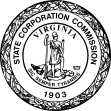 Form SCC722.5-VA (Rev. 07/21)                                                                                     State Corporation Commission GUIDE FOR ARTICLES OF DOMESTICATION (Foreign stock corporation intending to become a Virginia stock corporation)